Strakonice dne: 19. 4. 2017Objednací listč. 50/17/7 Předmět objednávky 	Množství	Předpokl. cena Kč 	Celkem: 	60 500,00 Kč Popis objednávky:Na základě vyhodnocení poptávkového řízení objednáváme odběr klestu, těžebních zbytků z lesů města Strakonice v období duben - září 2017 dle následujících vysoutěžených cen - viz příloha. Předpokládaná celková cena za odběr klestu z předpokládaného množství 1500 m3 (tj. cca 1000 prm štěpky) činí cca 50.000,- Kč bez DPH, tj. cena s DPH činí cca 60.500,- Kč. Vzhledem k příměstskému charakteru lesů má odběratel klestu, těžebních zbytků povinnost na své vlastní náklady po ukončení odvotu dřeva upravit do původního, příp. náležitého, stavu lesní cesty a jejich bezprostřední okolí, včetně místa uložení dřevní hmoty. Kupující je povinen zajistit odvoz klestu, těžebních zbytků z lesa na základě výzvy prodávajícího nejpozději do 3 pracovních dnů.Termín dodání :  Vyřizuje: Ing. Oldřich Švehla														Bankovní spojení: ČSOB, a.s., č.ú.: 182050112/0300	IČ: 00251810		DIČ: CZ00251810	Upozornění:	Na faktuře uveďte číslo naší objednávky.			Kopii objednávky vraťte s fakturou.			Schválil:	Ing. Jana Narovcová	vedoucí odboru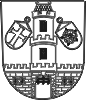 Město  StrakoniceOdbor majetkovýDodavatel:Zdeněk Hanák 29503 51  ChudeřiceIČ: 62707388 , DIČ: CZ7004283099Odběr klestu z lesů města Strakonice v období duben - září 20171ks60 500,00Tel. kontakt:383 700 322E-mail:oldrich.svehla@mu-st.cz